УКРАЇНАПРИМОРСЬКА  СІЛЬСЬКА РАДАКІЛІЙСЬКОГО РАЙОНУ ОДЕСЬКОЇ ОБЛАСТІР І Ш Е Н Н Я26.08.2016                                                                                                         №103  – VІI- ІХ  Про надання дозволу на розробку  проекту землеустрою щодо відведення земельної ділянки у власність для будівництва і обслуговування жилого будинку, господарських будівель і споруд (присадибна ділянка) на території с. Приморського    	Розглянувши заяви громадян України про надання дозволу на розробку  проекту землеустрою щодо відведення  земельної ділянки у власність для будівництва і обслуговування жилого  будинку, господарських будівель і споруд (присадибна ділянка), додані ними документи, керуючись ст.12, 116, 118,121 Земельного кодексу України, п.34 ч. 1 ст.26 Закону України „Про місцеве самоврядування в Україні”, Приморська сільська рада ВИРІШИЛА:Надати дозвіл на розробку  проекту землеустрою щодо відведення земельної ділянки  у власність із земель житлової та громадської забудови на території с. Приморського  для будівництва і обслуговування жилого будинку,  господарських будівель і споруд  (присадибна ділянка) наступним громадянам:1.1 Комендантовій Юлії Григорівні, ідентифікаційний номер – ХХХХХХХХХХ , земельну ділянку загальною   площею 0,2500 га за адресою: Одеська область, Кілійський район,  с. Приморське, вул. 24 Серпня,5;1.2 Тарасову Володимиру Даниловичу, ідентифікаційний номер – ХХХХХХХХХХ , земельну ділянку загальною   площею 0,1314 га за адресою: Одеська область, Кілійський район,  с. Приморське, вул. Т.Повстання, 30.Зобов’язати громадян  замовити в землевпорядній організації виготовлення проекту землеустрою та  надати його для розгляду та затвердження на сесію в установленому законом порядку.             Контроль за виконанням даного рішення покласти на постійну комісію Приморської сільської ради з земельних питань, архітектури, містобудування, благоустрою і охорони  навколишнього середовища (Комарова Н.П.).Приморський сільський голова                                                  С.І. ІвановУКРАЇНАПРИМОРСЬКА  СІЛЬСЬКА РАДАКІЛІЙСЬКОГО РАЙОНУ ОДЕСЬКОЇ ОБЛАСТІР І Ш Е Н Н Я26.08.2016                                                                                                         №104  – VІI- ІХ  Про надання дозволу на розробку детального плану території земельної ділянки для розміщення, експлуатації та обслуговування бази відпочинку «Дунай-Пак» площею 0,3567 га, яка знаходиться за адресою с. Приморське, Кілійського району Одеської областіРозглянувши клопотання директора Дочірнього підприємства «KAZAMETA-УКРАЇНА» Приватного підприємства «ЛАОНА», та  керуючись ст. 26 Закону України «Про місцеве самоврядування в Україні», ст.ст. 17, 21, 25 Закону України «Про регулювання містобудівної діяльності», відповідно до Наказу Міністерства регіонального розвитку, будівництва та житлово – комунального господарства України від 16.11.2011 р. №290 «Про затвердження порядку розроблення містобудівної документації», та з метою впорядкування території рекреаційної зони с. Приморського,  Приморська сільська рада ВИРІШИЛА:Надати дозвіл  на розроблення детального плану території земельної ділянки для розміщення, експлуатації та обслуговування  бази відпочинку «Дунай-Пак» площею 0,3567 га, що знаходиться за адресою с. Приморське, Кілійського району Одеської областіПокласти функції замовника на розробку детального плану території на виконком Приморської сільської ради.Фінансування робіт із розроблення детального плану території здійснити за рахунок коштів Дочірнього підприємства «KAZAMETA-УКРАЇНА» Приватного підприємства «ЛАОНА». Після розроблення, погодження та проведення громадських слухань, подати зазначений детальний план території на затвердження Приморській  сільській раді. Контроль за виконанням даного рішення покласти на постійну комісію Приморської сільської ради з земельних питань, архітектури, містобудування, благоустрою і охорони  навколишнього середовища (Комарова Н.П.).Приморський сільський голова                                                  С.І. ІвановУКРАЇНАПРИМОРСЬКА  СІЛЬСЬКА РАДАКІЛІЙСЬКОГО РАЙОНУ ОДЕСЬКОЇ ОБЛАСТІР І Ш Е Н Н Я26.08.2016                                                                                                         № 105 – VІI- ІХ  Про надання дозволу на розробку детального плану території для індивідуального дачного будівництва на території с. Приморського Кілійського району Одеської областіРозглянувши заяву гр.Купріянова Василя Антиповича, та  керуючись ст. 26 Закону України «Про місцеве самоврядування в Україні», ст.ст. 17, 21, 25 Закону України «Про регулювання містобудівної діяльності», відповідно до Наказу Міністерства регіонального розвитку, будівництва та житлово – комунального господарства України від 16.11.2011 р. №290 «Про затвердження порядку розроблення містобудівної документації», та з метою впорядкування території рекреаційної зони с. Приморського,  Приморська сільська рада ВИРІШИЛА:Надати дозвіл  на розроблення детального плану території для індивідуального дачного будівництва  на території с. Приморського, на земельній ділянці площею 0,1000 га.Покласти функції замовника на розробку детального плану території на виконком Приморської сільської ради.Фінансування робіт із розроблення детального плану території здійснити за рахунок коштів гр. Купріянова Василя Антиповича. Після розроблення, погодження та проведення громадських слухань, подати зазначений детальний план території на затвердження Приморській  сільській раді.       Контроль за виконанням даного рішення покласти на постійну комісію Приморської сільської ради з земельних питань, архітектури, містобудування, благоустрою і охорони  навколишнього середовища (Комарова Н.П.).Приморський сільський голова                                                  С.І. ІвановУКРАЇНАПРИМОРСЬКА  СІЛЬСЬКА РАДАКІЛІЙСЬКОГО РАЙОНУ ОДЕСЬКОЇ ОБЛАСТІР І Ш Е Н Н Я26.08.2016                                                                                                         №106  – VІI- ІХ  Про  надання дозволу на розроблення проекту землеустрою щодо відведення земельної ділянки в довгострокову оренду строком на 49 років для індивідуального дачного будівництва  на території с. Приморське 	Розглянувши заяву з додатками гр. Кутаса Сергія Олександровича щодо надання дозволу на розроблення проекту землеустрою щодо відведення земельної ділянки в довгострокову  оренду строком на 49 років для індивідуального дачного будівництва за адресою:  Одеська область, Кілійський район, с. Приморське, керуючись ст. 26 Закону України «Про місцеве самоврядування в Україні», ст.ст. 12, 93, 124, 123 Земельного кодексу України, ст. 5, 12 Закону України «Про охорону земель», Приморська сільська рада ВИРІШИЛА:Надати дозвіл Кутасу Сергію Олександровичу , ідентифікаційний номер - ХХХХХХХХХХ  на розроблення проекту землеустрою щодо відведення земельної ділянки площею 0,0500 га в довгострокову оренду строком на 49 років для індивідуального дачного будівництва із земель рекреаційного призначення за адресою:  Одеська область, Кілійський район, с. Приморське.Зобов’язати гр. Кутаса Сергія Олександровича замовити в землевпорядній організації виготовлення проекту землеустрою та надати його до 27.08.2017 року для розгляду та затвердження на сесії в установленому законом порядку.  Контроль за виконанням даного рішення покласти на постійну комісію Приморської сільської ради з земельних питань, архітектури, містобудування, благоустрою і охорони  навколишнього середовища (Комарова Н.П.).Приморський сільський голова                                                  С.І. ІвановУКРАЇНАПРИМОРСЬКА  СІЛЬСЬКА РАДАКІЛІЙСЬКОГО РАЙОНУ ОДЕСЬКОЇ ОБЛАСТІР І Ш Е Н Н Я26.08.2016                                                                                                         №  107– VІI- ІХ  Про затвердження проекту землеустрою щодо відведення земельних ділянок в довгострокову оренду строком на 49 років гр. Чеботарьовій Світлані Іванівні та іншим (всього 6 громадян)  для індивідуального дачного будівництва на території с. Приморського та передачі земельних ділянок  в оренду за адресою: Одеська область, Кілійський район, с. ПриморськеРозглянувши заяви громадян України щодо затвердження проекту землеустрою щодо відведення земельних ділянок в довгострокову оренду строком на 49  років для  індивідуального дачного будівництва на території с. Приморського та передачі земельних ділянок в довгострокову оренду за адресою: Одеська область, Кілійський район, с. Приморське,  враховуючи  Витяги  з Державного  земельного  кадастру  про  земельну  ділянку, керуючись  ст.26 Закону України ”Про місцеве самоврядування в Україні”, ст.. ст.12, 124, 134  Земельного кодексу України,  ст.50 Закону України «Про землеустрій», п.5 ст.16 Закону України  « Про  Державний  Земельний  кадастр» Приморська сільська радаВИРІШИЛА:Затвердити проект землеустрою щодо відведення земельних ділянок в довгострокову оренду строком на 49  років гр. Чеботарьовій Світлані Іванівні  та іншим (всього 6 громадян)  для індивідуального дачного будівництва на території с. Приморського та передати земельну ділянку в довгострокову оренду строком на 49 років  наступним громадянам:Чеботарьовій Світлані Іванівні, ідентифікаційний номер - ХХХХХХХХХХ, земельну ділянку загальною площею 0,0974  га (кадастровий номер земельної ділянки 5122383000:02:001:1418) для індивідуального дачного будівництва  на території с. Приморського Кілійського району Одеської області.Севастьяновій Наталі Іванівні, ідентифікаційний номер - ХХХХХХХХХХ , земельну ділянку загальною площею 0,0973 га (кадастровий номер земельної ділянки 5122383000:02:001:1416) для індивідуального дачного будівництва  на території с. Приморського Кілійського району Одеської області.Іванову Анатолію Анатолійовичу, ідентифікаційний номер - ХХХХХХХХХХ , земельну ділянку загальною площею 0,0900 га (кадастровий номер земельної ділянки 5122383000:02:001:1415) для індивідуального дачного будівництва  на території с. Приморського Кілійського району Одеської області.Горловій Тетяні Григорівні, ідентифікаційний номер - ХХХХХХХХХХ , земельну ділянку загальною площею 0,0765 га (кадастровий номер земельної ділянки 5122383000:02:001:1414) для індивідуального дачного будівництва  на території с. Приморського Кілійського району Одеської області.Тюкіній Риммі Ісаківні, ідентифікаційний номер - ХХХХХХХХХХ , земельну ділянку загальною площею 0,0900 га (кадастровий номер земельної ділянки 5122383000:02:001:1417) для індивідуального дачного будівництва  на території с. Приморського Кілійського району Одеської області. Блінникову Євгену Геннадійовичу, ідентифікаційний номер -  ХХХХХХХХХХ , земельну ділянку загальною площею 0,0900 га ( кадастровий номер земельної ділянки 5122383000:02:001:1413) для індивідуального дачного будівництва на території с. Приморського Кілійського району Одеської області.Приморському сільському голові Іванову С.І. укласти договори оренди земельних ділянки з громадянами  України (згідно п.1.1 – п.1.6).Громадянам України зареєструвати договори оренди земельних ділянок  відповідно до вимог чинного законодавства. Контроль за виконанням даного рішення покласти на постійну комісію Приморської сільської ради з земельних питань, архітектури, містобудування, благоустрою і охорони  навколишнього середовища (Комарова Н.П.).Приморський сільський голова                                                     С. І. ІвановУКРАЇНАПРИМОРСЬКА  СІЛЬСЬКА РАДАКІЛІЙСЬКОГО РАЙОНУ ОДЕСЬКОЇ ОБЛАСТІР І Ш Е Н Н Я26.08.2016                                                                                                         № 108 – VІI- ІХ  Про надання дозволу на розроблення проекту землеустрою щодо відведення земельної ділянки у власність для ведення садівництва на території с. ПриморськогоРозглянувши заяви  громадян України щодо надання дозволу  на розроблення проекту землеустрою щодо відведення земельної ділянки у власність для ведення садівництва на території с. Приморського  Кілійського району Одеської області, подані ними документи, керуючись  ст.26 Закону України «Про місцеве самоврядування в Україні», ст.. ст.12, 118, 121  Земельного кодексу України,   Приморська сільська рада ВИРІШИЛА:       Надати дозвіл на розробку  проекту землеустрою щодо відведення земельної ділянки  у власність    для ведення садівництва   на території с. Приморського Кілійського району Одеської області наступним громадянам:1.1 Додону Сергію Івановичу, ідентифікаційний номер - ХХХХХХХХХХ , земельну ділянку площею 0,1000 га   для ведення садівництва  на території с. Приморського Кілійського району Одеської області;1.2 Шлапаку Максиму Олеговичу, ідентифікаційний номер - ХХХХХХХХХХ , земельну ділянку площею 0,1000 га   для ведення садівництва  на території с. Приморського Кілійського району Одеської області;1.3  Лєшеву Івану Дмитровичу, ідентифікаційний номер - ХХХХХХХХХХ , земельну ділянку площею 0,1000 га   для ведення садівництва  на території с. Приморського Кілійського району Одеської області;1.4 Чернокунець Ніні Максимівні, ідентифікаційний номер - ХХХХХХХХХХ , земельну ділянку площею 0,1000 га   для ведення садівництва  на території с. Приморського Кілійського району Одеської області.1.5  Нємцу Катерині Вікторівні , ідентифікаційний номер -ХХХХХХХХХХ , земельну ділянку площею 0,1000 га   для ведення садівництва  на території с. Приморського Кілійського району Одеської області.1.6 Божко Тетяні Дмитрівні, ідентифікаційний номер - ХХХХХХХХХХ , земельну ділянку площею 0,1000 га   для ведення садівництва  на території с. Приморського Кілійського району Одеської області.1.7  Нємцу Віктору Антоновичу, ідентифікаційний номер -ХХХХХХХХХХ , земельну ділянку площею 0,1000 га   для ведення садівництва  на території с. Приморського Кілійського району Одеської області.1.8 Гущину Івану Геннадійовичу, ідентифікаційний номер – ХХХХХХХХХХ , земельну ділянку площею 0,1000 га для ведення садівництва на території с. Приморського Кілійського району Одеської області.1.9 Дейсану Олександру Олександровичу, ідентифікаційний номер – ХХХХХХХХХХ , земельну ділянку площею 0,1000 га для ведення садівництва на території с. Приморського Кілійського району Одеської області.1.10 Мартиновій Людмилі Мелетіївні, ідентифікаційний номер – ХХХХХХХХХХ , земельну ділянку площею 0,1000 га для ведення садівництва на території с. Приморського Кілійського району Одеської області.1.11 Анохіну Сергію Олександровичу, ідентифікаційний номер – ХХХХХХХХХХ , земельну ділянку площею 0,1000 га для ведення садівництва на території с. Приморського Кілійського району Одеської області.1.12 Ломовій Марії Володимирівні, ідентифікаційний номер – ХХХХХХХХХХ , земельну ділянку площею 0,1000 га для ведення садівництва на території с. Приморського Кілійського району Одеської області.1.13 Галунку Владиславу Михайловичу, ідентифікаційний номер – ХХХХХХХХХХ , земельну ділянку площею 0,1000 га для ведення садівництва на території с. Приморського Кілійського району Одеської Області.1.14 Мартинову Олегу Мілітейовичу, ідентифікаційний номер – ХХХХХХХХХХ , земельну ділянку площею 0,1000 га для ведення садівництва на території с. Приморського Кілійського району Одеської області.1.15 Фетєлі Віталію Дмитровичу, ідентифікаційний номер – ХХХХХХХХХХ , земельну ділянку площею 0,1000 га для ведення садівництва на території с. Приморського Кілійського району Одеської області.1.16 Фетєлі Ларисі Павлівні, ідентифікаційний номер – ХХХХХХХХХХ , земельну ділянку площею 0,1000 га для ведення садівництва на території с. Приморського Кілійського району Одеської області.1.17 Комендантовій Олені Василівні, ідентифікаційний номер – ХХХХХХХХХХ , земельну ділянку площею 0,1000 га для ведення садівництва на території с. Приморського Кілійського району Одеської області.1.18 Черногор Тамарі Іванівні, ідентифікаційний номер – ХХХХХХХХХХ , земельну ділянку площею 0,1000 га для ведення садівництва на території с. Приморського Кілійського району Одеської області.1.19 Кірнєвій Вікторії Олександрівні, ідентифікаційний номер – ХХХХХХХХХХ , земельну ділянку площею 0,1000 га для ведення садівництва на території с. Приморського Кілійського району Одеської області.1.20 Цвікову Валерію Федоровичу, ідентифікаційний номер – ХХХХХХХХХХ , земельну ділянку площею 0,1000 га для ведення садівництва на території с. Приморського Кілійського району Одеської області.1.21 Горшковій Ірині Сергіївні, ідентифікаційний номер – ХХХХХХХХХХ , земельну ділянку площею 0,1000 га для ведення садівництва на території с. Приморського Кілійського району Одеської області.Зобов’язати громадян   замовити в землевпорядній організації виготовлення проекту землеустрою та  надати його для розгляду та затвердження на сесію в установленому законом порядку.       Контроль за виконання даного рішення покласти на постійну комісію Приморської сільської ради із земельних питань, архітектури, містобудування, благоустрою і охорони навколишнього середовища ( Комарова Н.П.)Приморський сільський голова                                                  С.І. ІвановУКРАЇНАПРИМОРСЬКА  СІЛЬСЬКА РАДАКІЛІЙСЬКОГО РАЙОНУ ОДЕСЬКОЇ ОБЛАСТІР І Ш Е Н Н Я26.08.2016                                                                                                         № 109 – VІI- ІХ  Про затвердження проекту землеустрою щодо відведення у власність  земельної ділянки для будівництва і обслуговування жилого будинку, господарських будівель і споруд (присадибна ділянка)  та передачі у власність земельної ділянки  для будівництва і обслуговування жилого будинку, господарських будівель і споруд (присадибна ділянка) на території с. ПриморськогоРозглянувши заяви громадян України з додатками щодо затвердження проекту землеустрою щодо відведення у власність  земельної ділянки та передачі у власність земельної ділянки  для будівництва і обслуговування жилого будинку, господарських будівель і споруд (присадибна ділянка) на території с. Приморського, враховуючи  Витяг  з Державного  земельного  кадастру  про  земельну  ділянку,  керуючись  ст. 12, 118, 121, Земельного кодексу України,  ст.26 Закону України «Про місцеве самоврядування в Україні», ст.50 Закону України «Про землеустрій», п.5 ст.16 Закону України  « Про  Державний  Земельний  кадастр» Приморська сільська рада ВИРІШИЛА:Затвердити проект землеустрою щодо відведення земельної ділянки у спільну сумісну власність для будівництва і обслуговування жилого будинку, господарських будівель і споруд (присадибна ділянка) та передати у спільну сумісну  власність   Скопкіній Варварі Зіновіївні, ідентифікаційний номер-ХХХХХХХХХХ та Скопкіну Івану Філатовичу, ідентифікаційний номер -ХХХХХХХХХХ земельну ділянку загальною площею 0,1946 га (кадастровий номер земельної ділянки 5122383000:02:001:1412) за адресою: Одеська область, Кілійський район, с. Приморське, вулиця Дружна, 15   для будівництва і обслуговування жилого будинку, господарських будівель і споруд (присадибна ділянка).Затвердити проект землеустрою щодо відведення земельної ділянки у власність для будівництва і обслуговування жилого будинку, господарських будівель і споруд (присадибна ділянка) та передати у власність Решетникову Віталію Семеновичу, ідентифікаційний номер - ХХХХХХХХХХ , земельну ділянку загальною площею 0,0797 га (кадастровий номер земельної ділянки 5122383000:02:001:1411) за адресою: Одеська область, Кілійський район, с. Приморське, вулиця Морська, 18 для будівництва і обслуговування жилого будинку, господарських будівель і споруд (присадибна ділянка).Затвердити проект землеустрою щодо відведення земельної ділянки у власність для будівництва  і обслуговування житлового будинку, господарських будівель і споруд ( присадибна ділянка) та передати у власність  Лебедко Парасковії Афанасівні, ідентифікаційний номер – ХХХХХХХХХХ земельну ділянку загальною площею 0,1084 га ( кадастровий номер – 512238300:02:001:1423) за адресою: Одеська область, Кілійський район, с. Приморське, вулиця Набережна, 51 для будівництва і обслуговування жилого будинку, господарських будівель і споруд ( присадибна ділянка).Зареєструвати громадянам речове право на  земельні ділянки у встановленому законодавством порядку. Контроль за виконанням даного рішення покласти на постійну комісію Приморської сільської ради з земельних питань, архітектури, містобудування, благоустрою і охорони  навколишнього середовища (Комарова Н.П.).Приморський сільський голова                                                  С.І. ІвановУКРАЇНАПРИМОРСЬКА  СІЛЬСЬКА РАДАКІЛІЙСЬКОГО РАЙОНУ ОДЕСЬКОЇ ОБЛАСТІР І Ш Е Н Н Я26.08.2016                                                                                                         № 110 – VІI- ІХ  Про дострокове розірвання договору оренди земельної ділянки	Розглянувши  клопотання гр. Гілядова Мойсея Ісайовича про дострокове розірвання договору оренди земельної ділянки площею 0,0800 га, зареєстрований  у Кілійському районному відділі Одеської регіональної філії Ц ДЗК від 02 липня  2007 року  за № 040752200008,  у зв’язку з продажем дачного будинку, керуючись  ст. 120 Земельного кодексу України,  ст.26 Закону України «Про місцеве самоврядування в Україні», ст.16, 31 Закону України «Про оренду землі», Закону України «Про державну реєстрацію речових прав на нерухоме майно та їх обтяжень», Приморська сільська радаВИРІШИЛА:Розірвати достроково з гр. Гілядовим Мойсеєм Ісайовичем договір  оренди земельної ділянки, площею 0,0800 га ( кадастровий номер земельної ділянки 5122383000:02:001:0196), зареєстрований  у Кілійському районному відділі Одеської регіональної філії Ц ДЗК від 02 липня  2007 року  за № 040752200008,  на території с. Приморського по вул. Курортна,  119.Приморському сільському голові Іванову С.І. укласти з гр. Гілядовим Мойсеєм Ісайовичем угоду про дострокове розірвання договору  оренди земельної  ділянки.Гр. Гілядову Мойсею Ісайовичу зареєструвати  у встановленому законодавством порядку угоду про дострокове розірвання договору  оренди земельної   ділянки.Контроль за виконання даного рішення покласти на постійну комісію Приморської сільської ради із земельних питань, архітектури, містобудування, благоустрою і охорони навколишнього середовища ( Комарова Н.П.)Приморський сільський голова                                                  С.І. ІвановУКРАЇНАПРИМОРСЬКА  СІЛЬСЬКА РАДАКІЛІЙСЬКОГО РАЙОНУ ОДЕСЬКОЇ ОБЛАСТІР І Ш Е Н Н Я26.08.2016                                                                                                         №  111– VІI- ІХ  Про укладання договору оренди земельної ділянки для індивідуального дачного будівництваКеруючись с. 26 Законом України «Про місцеве самоврядування в Україні», ст.16, 31 Закону України «Про оренду землі»,  розглянувши заяву гр. Гирля Віктора та Сурларь Анатолиє про надання дозволу на укладання договору оренди земельної ділянки площею 0,0800 га,  у зв’язку з набуттям права власності на дачний будинок,  на підставі договору купівлі-продажу від 02 серпня 2016 р, посвідченого приватним нотаріусом Кілійського районного нотаріального округу Одеської області Богачовою Н.М., зареєстрованого за № 881 Приморська сільська рада ВИРІШИЛА:Доручити Приморському сільському голові Іванову С.І. укласти з гр. Гирля Віктором та Сурларь Анатолиє  договір оренди земельної ділянки площею 0,0800 га, строком на 40 років  без зміни цільового призначення: для індивідуального дачного будівництва за адресою Одеська область, Кілійський район, с. Приморське, вул.. курортна,119, кадастровий номер земельної ділянки 5122383000:02:001:0196. Гр. Гирля Віктору та гр.. Сурларь Анатолиє  зареєструвати договір оренди земельної ділянки відповідно до чинного законодавства.Контроль за виконання даного рішення покласти на постійну комісію Приморської сільської ради із земельних питань, архітектури, містобудування, благоустрою і охорони навколишнього середовища ( Комарова Н.П.)Приморський сільський голова                                                       С.І. ІвановУКРАЇНАПРИМОРСЬКА  СІЛЬСЬКА РАДАКІЛІЙСЬКОГО РАЙОНУ ОДЕСЬКОЇ ОБЛАСТІР І Ш Е Н Н Я26.08.2016                                                                                                         №  112– VІI- ІХ  Про надання дозволу ФО-П Жипа С.І. на розроблення технічної документації із землеустрою щодо поділу  земельної ділянкиРозглянувши клопотання з додатками ФО-П Жипа Світлани Іванівни, керуючись ст. 26 Закону України «Про місцеве самоврядування в Україні», ст. 35 Закону України « Про Землеустрій», ст. 12 Земельного кодексу України, Постановою КМУ від 23 травня 2012 р. № 513 « Про затвердження Порядку проведення інвентаризації земель», Приморська сільська радаВИРІШИЛА:Надати дозвіл  ФО-П Жипа С.І. розробити технічну документацію із землеустрою, щодо поділу земельної ділянки площею 0,4954 га, яка передана в оренду, згідно договору оренди земельної, зареєстрований у Кілійському районному відділі Одеської регіональної філії Ц ДЗК від 01 жовтня 2010 р. за № 041052200146, (кадастровий номер земельної ділянки 5122383000:02:001:0393) для розміщення, експлуатації та обслуговування бази відпочинку «Фрегат».Зобов’язати ФО-П Жипа С.І. технічну документацію із землеустрою, щодо поділу земельної ділянки розробити із врахуванням вимог державних стандартів, норм і правил у сфері землеустрою та подати на погодження до сільської ради.Вважати таким, що втратило чинність рішення сільської ради від 26.04.2016 р. № 79-VII-VI.Контроль за виконання даного рішення покласти на постійну комісію Приморської сільської ради із земельних питань, архітектури, містобудування, благоустрою і охорони навколишнього середовища ( Комарова Н.П.)Приморський сільський голова                                                       С.І. ІвановУКРАЇНАПРИМОРСЬКА  СІЛЬСЬКА РАДАКІЛІЙСЬКОГО РАЙОНУ ОДЕСЬКОЇ ОБЛАСТІР І Ш Е Н Н Я26.08.2016                                                                                                         №  113– VІI- ІХ  Про внесення  уточнень до  рішення виконкомуПриморської сільської ради № 15 від 11.11.1993 р.«Про передачу земли в частную собственность»	                                                                                                                                                                                                                                                                                                                                                                  Розглянувши  клопотання  громадян щодо внесення зміни до рішення виконкому Приморської сільської ради № 15   від 11.11.1993  р.,  керуючись ст. 26 Закону України «Про місцеве самоврядування в Україні», ст.ст. 12, 118, 121 Земельного кодексу України, Приморська сільська радаВИРІШИЛА:Внести  зміни  до додатку до рішення Приморської сільської ради  № 15 від 11.11.1993 р. , а саме:  колонку «Адреса» доповнити текстом «с. Приморське».Внести  уточнення до рішення виконкому № 15 від 11.11.1993 р. в частині цільового призначення, а саме: «для будівництва і обслуговування житлового будинку, господарських будівель і споруд ( присадибна ділянка)».Контроль за виконання даного рішення покласти на постійну комісію Приморської сільської ради із земельних питань, архітектури, містобудування, благоустрою і охорони навколишнього середовища ( Комарова Н.П.)Приморський сільський голова                                                       С.І. ІвановУКРАЇНАПРИМОРСЬКА  СІЛЬСЬКА РАДАКІЛІЙСЬКОГО РАЙОНУ ОДЕСЬКОЇ ОБЛАСТІР І Ш Е Н Н Я26.08.2016                                                                                                         №  114– VІI- ІХ  Про заяву Соломяного С.М.	                                                                                                                                                                                                                                                                                                                                                                                   Розглянувши  заяву гр. Соломяного Сергія Миколайовича щодо надання дозволу на розроблення проекту землеустрою щодо відведення земельної ділянки у власність  для ведення особистого селянського господарства , керуючись ст. 26 Закону України «Про місцеве самоврядування в Україні», ст.12,  123 Земельного кодексу України , Приморська сільська радаВИРІШИЛА:Відмовити  Соломяному С.М. у наданні дозволу на розроблення проекту землеустрою щодо відведення земельної ділянки у власність  для ведення особистого селянського господарства, в зв’язку з відсутністю  графічного матеріалу на якому зазначено  бажане місце розташування та розмір земельної ділянки.Контроль за виконання даного рішення покласти на постійну комісію Приморської сільської ради із земельних питань, архітектури, містобудування, благоустрою і охорони навколишнього середовища ( Комарова Н.П.)Приморський сільський голова                                                       С.І. ІвановУКРАЇНАПРИМОРСЬКА  СІЛЬСЬКА РАДАКІЛІЙСЬКОГО РАЙОНУ ОДЕСЬКОЇ ОБЛАСТІР І Ш Е Н Н Я26.08.2016                                                                                                         №  115– VІI- ІХ  Про відмову у наданні дозволу на розроблення проекту землеустрою щодо відведення земельної ділянки у власність  для ведення садівництваРозглянувши  заяви громадян України  щодо відведення земельної ділянки у власність для ведення садівництва, керуючись ст. 26 Закону України «Про місцеве самоврядування в Україні», ст.12, 83 Земельного кодексу України , Приморська сільська радаВИРІШИЛА:Відмовити  Недашківському Андрію Володимировичу, Лисенку Сергію Миколайовичу, Коротюку Михайлу Геннадійовичу та Кравченку Ігорю Валентиновичу у наданні дозволу на розроблення проекту землеустрою щодо відведення земельної ділянки у власність  для ведення садівництва, так як бажане місце розташування земельної ділянки не знаходиться в межах населеного пункту с. Приморського Кілійського району Одеської області.Контроль за виконання даного рішення покласти на постійну комісію Приморської сільської ради із земельних питань, архітектури, містобудування, благоустрою і охорони навколишнього середовища ( Комарова Н.П.)Приморський сільський голова                                                  С.І. ІвановУКРАЇНАПРИМОРСЬКА  СІЛЬСЬКА РАДАКІЛІЙСЬКОГО РАЙОНУ ОДЕСЬКОЇ ОБЛАСТІР І Ш Е Н Н Я26.08.2016                                                                                                         №  116– VІI- ІХ  Про  колективне клопотання Розглянувши колективне клопотання, та керуючись ст. 26 Закону України « Про місцеве самоврядування В Україні», ст.ст. 17,21,25 Закону України « Про регулювання містобудівної діяльності», відповідно до Наказу Міністерства регіонального розвитку, будівництва та житлово-комунального господарства України від 16.11.2011 р. № 290 « Про затвердження порядку розроблення містобудівної документації», Приморська сільська рада ВИРІШИЛА:Відмовити  громадянам на подану заяву в  зв’язку з тим, що 29 січня 2016 року Приморською сільською радою було прийнято рішення  № 55-VІІ-ІV «Про надання дозволу на розробку детального плану території для індивідуального дачного будівництва на території с. Приморського Кілійського району Одеської області»  на дану земельну ділянку.Контроль за виконання даного рішення покласти на постійну комісію Приморської сільської ради із земельних питань, архітектури, містобудування, благоустрою і охорони навколишнього середовища (Комарова Н.П.)Приморський сільський голова                                                  С.І. ІвановУКРАЇНАПРИМОРСЬКА  СІЛЬСЬКА РАДАКІЛІЙСЬКОГО РАЙОНУ ОДЕСЬКОЇ ОБЛАСТІР І Ш Е Н Н Я26.08.2016                                                                                                         №  117– VІI- ІХ  Про реєстрацію депутатської групи «Приморське – наша Батьківщина»	Розглянувши подання голови депутатської групи «Приморське – наша Батьківщина» та повідомлення про формування депутатської групи «Приморське – наша Батьківщина», керуючись ст..25, 26 Закону України «Про статус депутатів місцевих рад» Приморська сільська рада  ВИРІШИЛА:Зареєструвати депутатську групу «Приморське – наша Батьківщина» для спільної роботи по здійсненню депутатських повноважень.Сприяти діяльності депутатській групі «Приморське – наша Батьківщина».Приморський сільський голова                                              С.І. ІвановУКРАЇНАПРИМОРСЬКА  СІЛЬСЬКА РАДАКІЛІЙСЬКОГО РАЙОНУ ОДЕСЬКОЇ ОБЛАСТІР І Ш Е Н Н Я26.08.2016                                                                                                         №  118– VІI- ІХ  Про внесення зміни до рішення Приморської сільської ради від 30.07.2014 р. №585-VІ-ХХХV	Рішенням Приморської сільської ради  від 30.07.2014 р. №585-VІ-ХХХV «Про затвердження проекту землеустрою щодо відведення земельних ділянок в довгострокову оренду строком на 49 років гр. Андоній Анатолію Антиповичу та іншим (всього 14 громадянам)  для індивідуального дачного будівництва на території с. Приморського та передачі земельних ділянок  в оренду за адресою: Одеська область, Кілійський район, с. Приморське»   на розгляд заяв громадян було затверджено проект землеустрою щодо відведення земельних ділянок в довгострокову оренду строком на 49  років гр. Андоній Анатолію Антиповичу та іншим (всього 14 громадянам)  для індивідуального дачного будівництва на території с. Приморського та передано земельні ділянки в довгострокову оренду строком на 49 років  14 громадянам України.  Згідно пункту 2 даного рішення Приморському  сільському голові доручено укласти договори оренди земельної ділянки з громадянами України. Згідно пункту 3 даного рішення - громадянам України зареєструвати договори оренди земельних ділянок  відповідно до вимог чинного законодавства. Станом на 26 серпня 2016 року громадяни Гойдайчук Юрій Вікторович, Стелян Віталій Іванович, Лисенко Вадим Вікторович та Карагуца Олена Михайлівна не зареєстрували договори оренди земельної ділянки, незважаючи на неодноразове письмове вимагання виконання даного рішення. Не укладання договорів оренди  призвело до втрат бюджету сільської ради на суму 40 000,0 гривень. Враховуючи вищевикладене,  керуючись ст.  26 Закону України « Про місцеве самоврядування в Україні», на підставі рішення Конституційного Суду України від 16 квітня 2009р. №7-рп/2009 по справі №1-9/2009,   Приморська сільська радаВИРІШИЛА:   Скасувати пункти 1.9, 1.10, 1.12, 1.13 рішення сільської ради від 30.07.2014 р. №585-VІ-ХХХV «Про затвердження проекту землеустрою щодо відведення земельних ділянок в довгострокову оренду строком на 49 років гр. Андоній Анатолію Антиповичу та іншим (всього 14 громадянам)  для індивідуального дачного будівництва на території с. Приморського та передачі земельних ділянок  в оренду за адресою: Одеська область, Кілійський район, с. Приморське».	2. Контроль за виконанням даного рішення покласти на постійну комісію сільської ради з земельних питань, сільського господарства, благоустрою  та захисту навколишнього  середовища (Комарову Н.П.).Приморський сільський голова                                                       С.І. ІвановУКРАЇНАПРИМОРСЬКА  СІЛЬСЬКА РАДАКІЛІЙСЬКОГО РАЙОНУ ОДЕСЬКОЇ ОБЛАСТІР І Ш Е Н Н Я26.08.2016                                                                                                         № 101 – VІI- IХ  Про  внесення змін до рішенняПриморської сільської ради від 23.12.2015р. № 28 – VII-III «ПроПриморський сільський бюджетна 2016 рік ”     Розглянувши інформацію головного бухгалтера  по даному питанню,керуючись п.20 ч.4 ст.40 Закону України ” Про місцеве самоврядування в Україні», згідно змін до Бюджетного Кодексу України від 24.12.2015 року Приморська сільська радаВИРІШИЛА:   Внести зміни до рішення Приморської сільської ради від 23.12.2015р. № 28 – VII-III “Про Приморський сільський бюджет на 2016 рік ”:Зняти планові показники з КФК 100203 «Благоустрій міст,сіл,селищ»  КЕКВ 2240 «Оплата послуг,крім комунальних» - 85000,00 грн. з серпня 2016 року та перенести на  КФК 100103 «Дотація житлово-комунальному господарству» КЕКВ 2610 «Субсидії та поточні трансферти підприємствам (установам, організаціям)» +50000,00 грн. на серпень 2016 року.(оплата електроенергії) КФК 100203 «Благоустрій міст,сіл,селищ» КЕКВ 2273 « Оплата електроенергії» +30000,00 грн. на серпень 2016 року КФК 010116 «Органи місцевого самоврядування» КЕКВ 2273 « Оплата електроенергії» +5000,00 грн. на серпень 2016 року.Контроль за виконанням даного рішення покласти на постійну комісію сільської    ради з питань планування,бюджету та фінансової діяльності (Чкалова Н.О.)Приморський сільський голова                                                 С.І.ІвановУКРАЇНАПРИМОРСЬКА  СІЛЬСЬКА РАДАКІЛІЙСЬКОГО РАЙОНУ ОДЕСЬКОЇ ОБЛАСТІР І Ш Е Н Н Я26.08.2016                                                                                                         №  100– VІI- ІХ  Звіт про хід виконання рішення сільської радивід 23.12.2015р. № 28 – VII-III “ПроПриморський сільський бюджетна 2016 рік ” за 6 місяців 2016 року.     Заслухавши та обговоривши інформацію головного бухгалтера сільської ради Чкаловой Н.О. по даному питанню, розглянувши звіт про хід виконання рішення сільської ради від  23.12.2015р. № 28 – VII-III “Про Приморський сільський бюджет на 2016 рік ” за 6 місяців 2016 року, керуючись п.23 ч.1 ст.26 Закону України «Про місцеве самоврядування в Україні», Приморська сільська рада ВИРІШИЛА:1. Затвердити  звіт про хід виконання рішення сільської ради від  23.12.2015р. № 28 – VII-III “Про Приморський сільський бюджет на 2016 рік ” за 6 місяців 2016 року.       2. Оприлюднити звіт про хід виконання рішення сільської ради від 23.12.2015р.  № 28 – VII-III «Про Приморський сільський бюджетна 2016 рік»  за 6 місяців 2016 року згідно чинного законодавства.Контроль за виконанням даного рішення покласти на постійну комісію сільської ради з питань планування,бюджету та фінансової діяльності  (Н.О.Чкалова)Приморський сільський голова                                                 С.І.ІвановУКРАЇНАПРИМОРСЬКА  СІЛЬСЬКА РАДАКІЛІЙСЬКОГО РАЙОНУ ОДЕСЬКОЇ ОБЛАСТІР І Ш Е Н Н Я26.08.2016                                                                                      № 102 – VІI- IХ  Про  надання іншої субвенції до районного бюджету накапітальний ремонт системи опалення Приморськоїамбулаторії ЗПСМ     Розглянувши клопотання головного лікаря  комунального закладу охорони здоров’я «Кілійський РЦПМСД», заслухавши  інформацію голови  постійної комісії сільської ради з питань планування, бюджету та фінансової діяльності Чкалової Н.О., керуючись п.20 ч.4 ст.40 Закону України ” Про місцеве самоврядування в Україні», згідно змін до Бюджетного Кодексу України від 24.12.2015р. Приморська сільська рада ВИРІШИЛА:            1.Внести зміни до рішення Приморської сільської ради від 23.12.2015р. № 28 – VII-III “Про Приморський сільський бюджет на 2016 рік ”:          1.1 Зняти планові показники з КФК 100203 «Благоустрій міст,сіл,селищ»  КЕКВ 2240 «Оплата послуг,крім комунальних» - 60737,00 грн. з вересня 2016 року.           2. Згідно ст. 71 Бюджетного Кодексу України  кошти, що передаються з загального фонду до спеціального фонду бюджету (бюджет розвитку) у сумі 60737,00 грн. перенаправити до спеціального фонду з  подальшим використанням на КФК 250380 «Інша субвенція» КЕКВ 3220 «Капітальні трансферти органам державного управління інших рівнів»  на вересень 2016 року +60737,00 грн. (капітальний ремонт системи опалення Приморської амбулаторії ЗПСМ).          3. Контроль за виконанням даного рішення покласти на постійну комісію сільської    ради з питань планування, бюджету та фінансової діяльності (Чкалова Н.О.)Приморський сільський голова                                                     С.І.Іванов     вул.. Центральна,13 а, с. Приморське, Кілійський район, Одеська область, 68350 тел.(04843) 34-6-49, 34-7-17,  факс (04843) 34-6-49 код  ЄДРПОУ  04379522e-mail: primsr@ukr.net                http://prymorska-rada.at.uaвул.. Центральна,13 а, с. Приморське, Кілійський район, Одеська область, 68350 тел.(04843) 34-6-49, 34-7-17,  факс (04843) 34-6-49 код  ЄДРПОУ  04379522e-mail: primsr@ukr.net                http://prymorska-rada.at.uaвул.. Центральна,13 а, с. Приморське, Кілійський район, Одеська область, 68350 тел.(04843) 34-6-49, 34-7-17,  факс (04843) 34-6-49 код  ЄДРПОУ  04379522e-mail: primsr@ukr.net                http://prymorska-rada.at.uaвул.. Центральна,13 а, с. Приморське, Кілійський район, Одеська область, 68350 тел.(04843) 34-6-49, 34-7-17,  факс (04843) 34-6-49 код  ЄДРПОУ  04379522e-mail: primsr@ukr.net                http://prymorska-rada.at.uaвул.. Центральна,13 а, с. Приморське, Кілійський район, Одеська область, 68350 тел.(04843) 34-6-49, 34-7-17,  факс (04843) 34-6-49 код  ЄДРПОУ  04379522e-mail: primsr@ukr.net                http://prymorska-rada.at.uaвул.. Центральна,13 а, с. Приморське, Кілійський район, Одеська область, 68350 тел.(04843) 34-6-49, 34-7-17,  факс (04843) 34-6-49 код  ЄДРПОУ  04379522e-mail: primsr@ukr.net                http://prymorska-rada.at.uaвул.. Центральна,13 а, с. Приморське, Кілійський район, Одеська область, 68350 тел.(04843) 34-6-49, 34-7-17,  факс (04843) 34-6-49 код  ЄДРПОУ  04379522e-mail: primsr@ukr.net                http://prymorska-rada.at.uaвул.. Центральна,13 а, с. Приморське, Кілійський район, Одеська область, 68350 тел.(04843) 34-6-49, 34-7-17,  факс (04843) 34-6-49 код  ЄДРПОУ  04379522e-mail: primsr@ukr.net                http://prymorska-rada.at.uaвул.. Центральна,13 а, с. Приморське, Кілійський район, Одеська область, 68350 тел.(04843) 34-6-49, 34-7-17,  факс (04843) 34-6-49 код  ЄДРПОУ  04379522e-mail: primsr@ukr.net                http://prymorska-rada.at.uaвул.. Центральна,13 а, с. Приморське, Кілійський район, Одеська область, 68350 тел.(04843) 34-6-49, 34-7-17,  факс (04843) 34-6-49 код  ЄДРПОУ  04379522e-mail: primsr@ukr.net                http://prymorska-rada.at.uaвул.. Центральна,13 а, с. Приморське, Кілійський район, Одеська область, 68350 тел.(04843) 34-6-49, 34-7-17,  факс (04843) 34-6-49 код  ЄДРПОУ  04379522e-mail: primsr@ukr.net                http://prymorska-rada.at.uaвул.. Центральна,13 а, с. Приморське, Кілійський район, Одеська область, 68350 тел.(04843) 34-6-49, 34-7-17,  факс (04843) 34-6-49 код  ЄДРПОУ  04379522e-mail: primsr@ukr.net                http://prymorska-rada.at.uaвул.. Леніна,13 а, с. Приморське, Кілійський район, Одеська область, 68350 тел.(04843) 34-6-49, 34-7-17,  факс (04843) 34-6-49 код  ЄДРПОУ  04379522e-mail: primsr@ukr.net                http://prymorska-rada.at.uaвул.. Центральна,13 а, с. Приморське, Кілійський район, Одеська область, 68350 тел.(04843) 34-6-49, 34-7-17,  факс (04843) 34-6-49 код  ЄДРПОУ  04379522e-mail: primsr@ukr.net                http://prymorska-rada.at.uaвул.. Центральна,13 а, с. Приморське, Кілійський район, Одеська область, 68350 тел.(04843) 34-6-49, 34-7-17,  факс (04843) 34-6-49 код  ЄДРПОУ  04379522e-mail: primsr@ukr.net                http://prymorska-rada.at.uaвул..Центральна,13 а, с. Приморське, Кілійський район, Одеська область, 68350 тел.(04843) 34-6-49, 34-7-17,  факс (04843) 34-6-49 код  ЄДРПОУ  04379522e-mail: primsr@ukr.net                http://prymorska-rada.at.uaвул.. Центральна,13 а, с. Приморське, Кілійський район, Одеська область, 68350 тел.(04843) 34-6-49, 34-7-17,  факс (04843) 34-6-49 код  ЄДРПОУ  04379522e-mail: primsr@ukr.net                http://prymorska-rada.at.uaвул..Центральна,13 а, с. Приморське, Кілійський район, Одеська область, 68350 тел.(04843) 34-6-49, 34-7-17,  факс (04843) 34-6-49 код  ЄДРПОУ  04379522e-mail: primsr@ukr.net                http://prymorska-rada.at.uaвул.. Центральна,13 а, с. Приморське, Кілійський район, Одеська область, 68350 тел.(04843) 34-6-49, 34-7-17,  факс (04843) 34-6-49 код  ЄДРПОУ  04379522e-mail: primsr@ukr.net                http://prymorska-rada.at.ua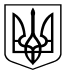 